Управление  Пенсионного фонда РФ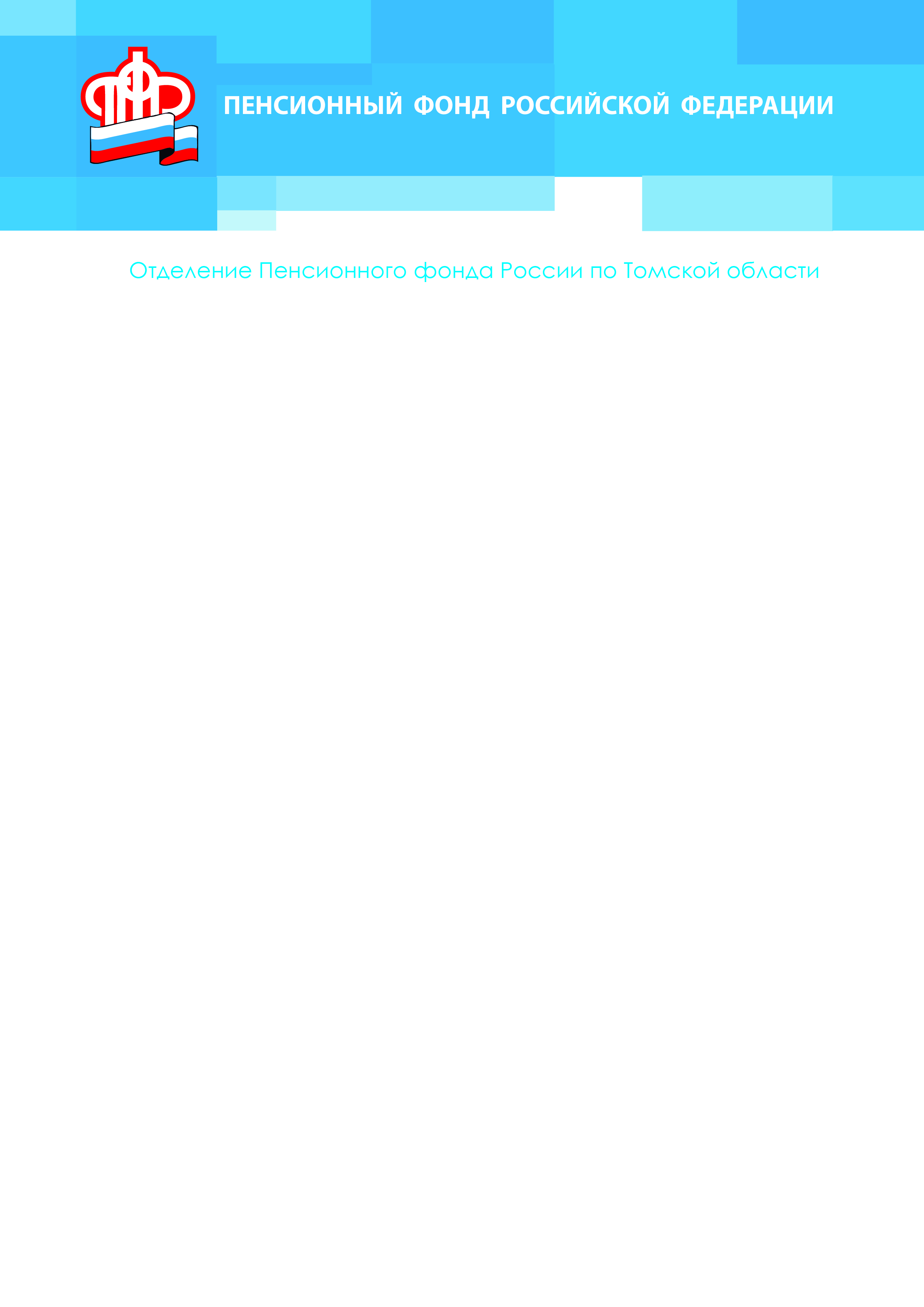 в Асиновском районе Томской области (межрайонное)Право на материнский (семейный) капитал может получить отец14 июня 2019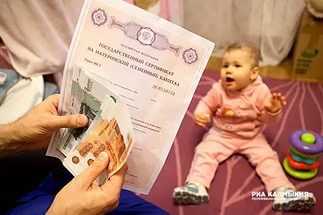 Ежегодно в третье воскресенье июня во многих странах мира принято отмечать День отца. УПФР в Асиновском районе  Томской области (межрайонное) информирует, что хотя первоочередное право на получение материнского (семейного) капитала принадлежит матери ребенка, отец (или усыновитель) ребёнка также имеет право на получение сертификата на материнский (семейный) капитал (МСК), но только в двух случаях:- отец, будучи гражданином Российской Федерации, является единственным усыновителем второго (третьего и последующего) ребёнка, и решение суда об усыновлении вступило в законную силу после 1 января 2007 года;- прекращено право на дополнительные меры государственной поддержки женщины, родившей или усыновившей детей, вследствие, например, смерти, лишения её родительских прав в отношении ребёнка, который дал право на получение материнского капитала. В этом случае отец или усыновитель ребёнка получают сертификат независимо от наличия гражданства РФ.Размер МСК в 2019 году составляет 453 026 рублей. Право на МСК в России имеют семьи, в которых с 2007 по 2021 гг. включительно родился/родится (был/будет усыновлён) второй ребенок или последующие дети, если право на эти средства ранее не оформлялось.Напомним, что с 29 марта вступили в силу поправки в законодательство, касающееся распоряжения средствами МСК на улучшение жилищных условий семьи.Одно из главных изменений коснулось усиления контроля за состоянием жилых помещений, приобретаемых на средства материнского капитала. Согласно новым положениям, сведения органов жилищного надзора о том, что квартира или дом являются непригодными для проживания, теперь признаются законным основанием для отказа в удовлетворении заявления о распоряжении средствами.Информацию о состоянии жилого помещения территориальные органы Пенсионного фонда запрашивают в органах местного самоуправления, государственного жилищного надзора и муниципального жилищного контроля. Они предоставляют сведения не только о пригодности помещения для проживания, но и, например, о том, подлежит ли дом сносу или реконструкции. Указанные сведения ПФР запрашивает практически во всех случаях распоряжения материнским капиталом на улучшение жилищных условий семьи: при покупке жилья, погашении кредита или займа и в случае компенсации расходов на уже построенное жилье.Внесённые изменения в закон о материнском капитале позволят пресечь злоупотребления при использовании средств на приобретение помещений, непригодных для проживания.Ещё одной мерой по повышению эффективности распоряжения материнским капиталом, согласно поправкам, стало исключение организаций, неподконтрольных Центральному банку, из перечня тех, чьи займы можно оплачивать материнским капиталом. Обычно такие организации предоставляют ипотечные займы по более высокой процентной ставке по сравнению с банковскими кредитами, что значительно увеличивает расходы семей на приобретение жилья и повышает риск несвоевременной оплаты либо невыплаты долга и процентов по займу. Как следствие, семья может потерять заложенное жилье, которое часто является единственным.Вместе с тем перечень организаций, выдающих займы под использование материнского капитала, дополнен Единым институтом развития в жилищной сфере ДОМ.РФ (ранее – Агентство по ипотечному жилищному кредитованию) и сельскохозяйственными потребительскими кредитными кооперативами.Таким образом, закон установил исчерпывающий перечень организаций, займы которых могут погашаться материнским капиталом. В него вошли кредитные организации, кредитные потребительские кооперативы и кредитные сельскохозяйственные потребительские кооперативы, работающие не менее трёх лет, а также Единый институт развития в жилищной сфере ДОМ.РФ.Поправки также закрепили месячный срок, в течение которого ПФР информирует владельца сертификата о том, что МСК израсходован полностью. Уведомление направляется в течение месяца с даты последнего платежа, завершающего расходование средств.Справки по телефону: 38(241)2-47-85.УПФР в Асиновском районе  Томской области (межрайонное)Тел.: (38241) 2-12-19; E-mail: admin009@080.pfr.ru